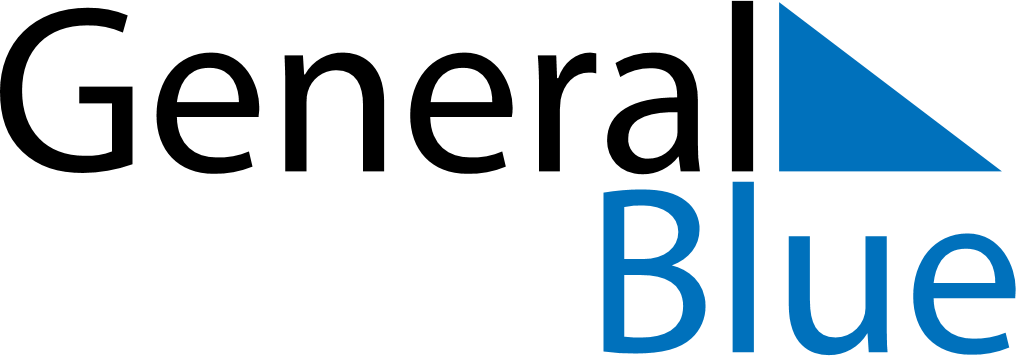 Weekly CalendarMarch 16, 2026 - March 22, 2026MondayMar 16TuesdayMar 17WednesdayMar 18ThursdayMar 19FridayMar 20SaturdayMar 21SundayMar 22